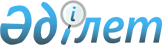 Мұнайлы ауданы әкімінің 2015 жылғы 9 маусымдағы № 18-ш "Сайлау учаскелерін құру туралы" шешіміне өзгерістер енгізу туралы
					
			Күшін жойған
			
			
		
					Маңғыстау облысы Мұнайлы ауданы әкімінің 2016 жылғы 12 қаңтардағы № 1-ш шешімі. Маңғыстау облысы Әділет департаментінде 2016 жылғы 20 қаңтарда № 2947 болып тіркелді. Күші жойылды - Маңғыстау облысы Мұнайлы ауданы әкімінің 2016 жылғы 18 наурыздағы № 5-ш шешімімен      Ескерту. Күші жойылды – Маңғыстау облысы Мұнайлы ауданы әкімінің 18.03.2016 № 5-ш шешімімен(жарияланған күнінен бастап қолданысқа енгізіледі).

      РҚАО-ның ескертпесі.

      Құжаттың мәтінінде түпнұсқаның пунктуациясы мен орфографиясы сақталған.

       "Қазақстан Республикасындағы сайлау туралы" 1995 жылғы 28 қыркүйектегі Қазақстан Республикасының Конституциялық Заңына және "Қазақстан Республикасындағы жергілікті мемлекеттік басқару және өзін-өзі басқару туралы" 2001 жылғы 23 қаңтардағы Қазақстан Республикасының Заңына сәйкес, аудан әкімі ШЕШІМ ҚАБЫЛДАДЫ:

      1. Мұнайлы ауданы әкімінің 2015 жылғы 9 маусымдағы № 18-ш "Сайлау учаскелерін құру туралы" шешіміне (Нормативтік құқықтық актілерді мемлекеттік тіркеу тізілімінде № 2743 болып тіркелген, "Әділет" ақпараттық-құқықтық жүйесінде 2015 жылғы 25 маусымда жарияланған) мынадай өзгерістер енгізілсін:

      шешімнің қосымшасында:

      № 193 сайлау учаскесіне, № 195 сайлау учаскесіне, № 197 сайлау учаскесіне, № 200 сайлау учаскесіне, № 202 сайлау учаскесіне, № 203 сайлау учаскесіне, № 207 сайлау учаскесіне, № 209 сайлау учаскесіне, № 216 сайлау учаскесіне, № 217 сайлау учаскесіне, № 218 сайлау учаскесіне, № 219 сайлау учаскесіне қатысты бөліктері келесідей редакцияда жазылсын:

 "№ 193 сайлау учаскесі      Орталығы: Маңғыстау ауылы, "№5 жалпы орта білім беру мектебі" мемлекеттік мекемесінің ғимараты, телефон/факс: 8 /7292/ 46-57-89.

      Шекарасы: Маңғыстау ауылының Есмәмбет, А. Оңғарбекұлы көшелеріндегі барлық тұрғын үйлер, № 39, 40, 41, 42, 48, 61, 62, 63, 63 А, 63 Б, 63 В, 63 Г, 64, 64 А, 64 Б, 64 В, 64 Г, 65, 66, 67, 68, 69, 81, 82, 83, 83 А, 84, 85, 85 А, 85 В, 86, 88, 88 А, 88 Б, 88 В, 88 Г, 88 Д, 89, 90, 91, 92, 93, 94, 95, 96, 96 А, 96 Б, 97, 98, 99, 101, 102, 103, 104, 105, 107, 108, 109 тұрғын үйлері.";

 "№ 195 сайлау учаскесі      Орталығы: Маңғыстау ауылы, "№5 жалпы орта білім беру мектебі" мемлекеттік мекемесінің ғимараты, телефон/факс: 8 /7292/ 46-58-41.

      Шекарасы: Маңғыстау ауылының Шапағат көшесіндегі, №№ 1, 1 А, 1 Б, 1 В, 2, 3, 4, 5, 6, 7, 8, 9, 10, 11, 12, 13, 14, 15 кварталдарындағы, "Маңғыстау-1" тұрғын үй массивіндегі барлық тұрғын үйлер.";

 "№ 197 сайлау учаскесі      Орталығы: Маңғыстау ауылы, Мұнайлы ауданы әкімдігінің Мұнайлы аудандық білім бөлімінің "№8 жалпы білім беру орта мектебі" коммуналдық мемлекеттік мекемесінің ғимараты, телефон /факс: 8 /7292/ 34-94-54.

      Шекарасы: Маңғыстау ауылының "Маңғыстау-5" тұрғын үй массивінің №1-540 тұрғын үйлері.";

 "№ 200 сайлау учаскесі      Орталығы: Атамекен ауылдық округі, "Арман" тұрғын массиві, № 391 учаске, Галиев Нурьахмат Алимжановичтің жеке үй ғимараты, телефон/факс: 8 /7292/ 34-00-65.

      Шекарасы: Атамекен ауылының "Арман" тұрғын үй массивіндегі, "Арай" тұрғын үй массивінің Бейбітшілік, Райхан, Рауан, Ақиқат, Ықылас көшелеріндегі, "Тамшалы" тұрғын үй массивінің Жемісті, Парасат, Сұңқар көшелеріндегі барлық тұрғын үйлер.";

 "№ 202 сайлау учаскесі      Орталығы: Атамекен ауылдық округі, Мұнайлы ауданы әкімдігінің Мұнайлы аудандық білім бөлімінің "№ 7 жалпы білім беру орта мектебі" коммуналдық мемлекеттік мекемесінің ғимараты, телефон/факс: 8 /7292/ 31-89-10.

      Шекарасы: Атамекен ауылының "Көктем" тұрғын үй массивіндегі, "Тамшалы" тұрғын үй массивіндегі Көктем, Мерей, Нұр, Шиелі, Шолпан көшелеріндегі барлық тұрғын үйлер.";

 "№ 203 сайлау учаскесі      Орталығы: Басқұдық ауылдық округі, Мұнайлы аудандық білім бөлімінің "Оқушылар орталығы" мемлекеттік коммуналдық қазыналық кәсіпорнының Басқұдық аула клубының ғимараты, телефон /факс: 8 /7292/ 33-34-22.

      Шекарасы: Басқұдық ауылы "Маржан" тұрғын үй массивінің Рауан, Арай, Жазира, Жетісу, Нұрсәт, Шұғыла, Шаттық көшелеріндегі барлық тұрғын үйлер.";

 "№ 207 сайлау учаскесі      Орталығы: Қызылтөбе ауылдық округі, М. Тынышбаев атындағы Қазақ көлік және коммуникациялар академиясы Ақтау колледжінің ғимараты, телефон/факс: 8 /7292/ 21-92-76.

      Шекарасы: "Бірлік", "Ынтымақ" елді мекендеріндегі, Қызылтөбе ауылының Маусым, Балауса, Асау-Барақ, Сүгір, Тобанияз, Атақозы, Досан көшелеріндегі барлық тұрғын үйлер.";

 "№ 209 сайлау учаскесі      Орталығы: Қызылтөбе ауылдық округі, "Қызылтөбе лицейі" мемлекеттік мекемесінің ғимараты, телефон /факс: 8 /7292/ 46-42-24.

      Шекарасы: Қызылтөбе ауылының Жаңалық, Сағыныш, Иманов, Атамекен, Жамбыл, Арай, Наурыз, Мереке, Советская, Достық көшелеріндегі барлық тұрғын үйлер.";

 "№ 216 сайлау учаскесі      Орталығы: Атамекен ауылдық округі, Мұнайлы аудандық білім бөлімінің "№ 12 жалпы білім беру орта мектебі" коммуналдық мемлекеттік мекемесінің ғимараты, телефон/факс: 8 /7292/ 31-89-11.

      Шекарасы: Атамекен ауылының "Атамекен" тұрғын үй массивіндегі барлық тұрғын үйлер, "Шағала" тұрғын үй массивінің № 122-387 тұрғын үйлері.";

 "№ 217 сайлау учаскесі      Орталығы: Атамекен ауылдық округі, Мұнайлы аудандық білім бөлімінің "№ 12 жалпы білім беру орта мектебі" коммуналдық мемлекеттік мекемесінің ғимараты, телефон/факс: 8 /7292/ 31-89-12.

      Шекарасы: Атамекен ауылының "Жалын" тұрғын үй массивіндегі, "Арай" тұрғын үй массивіндегі Қызғалдақ, Гүлмайса, Достық көшелеріндегі барлық тұрғын үйлер, "Шағала" тұрғын үй массивінің № 1-121 А тұрғын үйлері.";

 "№ 218 сайлау учаскесі      Орталығы: Басқұдық ауылдық округі, Мұнайлы ауданы әкімдігінің Мұнайлы аудандық білім бөлімінің "№ 9 жалпы білім беру орта мектебі" коммуналдық мемлекеттік мекемесінің ғимараты, телефон/факс: 8 /7292/ 30-40-52.

      Шекарасы: Басқұдық ауылының "Самал", "Алау" тұрғын үй массивтеріндегі барлық тұрғын үйлер, "Маржан" тұрғын массивінің Еңбекші, Жігер, Салтанат, Сарыарқа, Бейбітшілік, Бәйтерек, Өркен, Сұңқар көшелеріндегі тұрғын үйлер.";

 "№ 219 сайлау учаскесі      Орталығы: Маңғыстау ауылы, Мұнайлы ауданы әкімдігінің Мұнайлы аудандық білім бөлімінің "№ 8 жалпы білім беру орта мектебі" коммуналдық мемлекеттік мекемесінің ғимараты, телефон /факс: 8 /7292/ 34-94-54.

      Шекарасы: Маңғыстау ауылының "Маңғыстау-5" тұрғын үй массивінің №541-1320 үйлері.".

      2. "Мұнайлы ауданы әкімінің аппараты" мемлекеттік мекемесі (Е. Оспан) осы қаулының әділет органдарында мемлекеттік тіркелуін, оның "Әділет" ақпараттық-құқықтық жүйесі мен бұқаралық ақпарат құралдарында ресми жариялануын қамтамасыз етсін.

      3. Осы шешімнің орындалуын бақылау аудан әкімі аппаратының басшысы Е. Оспанға жүктелсін.

      4. Осы шешім әділет органдарында мемлекеттік тіркелген күннен бастап күшіне енеді және ол алғашқы ресми жарияланған күнінен бастап қолданысқа енгізіледі.

      "КЕЛІСІЛДІ" 

      Мұнайлы аудандық сайлау 

      комиссиясының төрағасы 

      М.Шалқаров 

      13 қаңтар 2016 жыл


					© 2012. Қазақстан Республикасы Әділет министрлігінің «Қазақстан Республикасының Заңнама және құқықтық ақпарат институты» ШЖҚ РМК
				Әкім

Н. Тәжібаев

